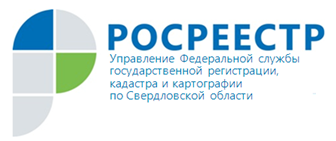 Обжаловать действия должностных лиц можно в досудебном порядке Управление Росреестра по Свердловской области в целях правового информирования и правового просвещения населения, в соответствии со статьей 28 Федерального закона от 21.11.2011 № 324-ФЗ «О бесплатной юридической помощи в Российской Федерации» информирует граждан об основаниях, условиях и порядке обжалования решений и действий государственных органов, органов управления государственных внебюджетных фондов, органов местного самоуправления, подведомственных им учреждений и их должностных лиц.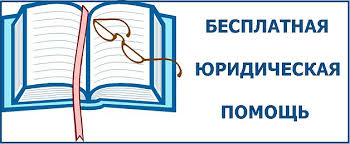 Так, обжалование действий (бездействия) должностных лиц в досудебном (внесудебном) порядке осуществляется в соответствии Правилами подачи и рассмотрения жалоб на решения и действия (бездействие) федеральных органов исполнительной власти и их должностных лиц, федеральных государственных служащих, должностных лиц государственных внебюджетных фондов Российской Федерации, утвержденных Постановлением Правительства Российской Федерации от 16 августа 2012 г. № 840.Действие Постановления распространяется на жалобы, поданные с соблюдением требований Федерального закона от 27 июля 2010 г. № 210-ФЗ «Об организации предоставления государственных и муниципальных услуг».Как подается жалоба:Жалоба подается в федеральный орган исполнительной власти, государственную корпорацию, орган государственного внебюджетного фонда Российской Федерации (их территориальные органы), предоставляющие государственные услуги (далее - органы, предоставляющие государственные услуги), в письменной форме, в том числе при личном приеме заявителя, или в электронном виде.Как рассматривается жалоба:Жалоба рассматривается органом, предоставляющим государственную услугу. В случае если обжалуются решения руководителя органа, предоставляющего государственную услугу, жалоба подается в вышестоящий орган (в порядке подчиненности) и рассматривается им в порядке, предусмотренном настоящими Правилами.При отсутствии вышестоящего органа жалоба подается непосредственно руководителю органа, предоставляющего государственную услугу, и рассматривается им в соответствии с настоящими Правилами.Стоит отметить, что рассматривается жалоба в течение 15 рабочих дней со дня ее регистрации в уполномоченном на ее рассмотрение органе.Случаи при которых заявитель может обратиться с жалобой:а) нарушение срока регистрации запроса заявителя о предоставлении государственной услуги;б) нарушение срока предоставления государственной услуги;в) требование представления заявителем документов, не предусмотренных нормативными правовыми актами Российской Федерации для предоставления государственной услуги;г) отказ в приеме документов, представление которых предусмотрено нормативными правовыми актами Российской Федерации для предоставления государственной услуги;д) отказ в предоставлении государственной услуги, если основания отказа не предусмотрены федеральными законами и принятыми в соответствии с ними иными нормативными правовыми актами Российской Федерации;е) требование внесения заявителем при предоставлении государственной услуги платы, не предусмотренной нормативными правовыми актами Российской Федерации;ж) отказ органа, предоставляющего государственную услугу, его должностного лица в исправлении допущенных опечаток и ошибок в выданных в результате предоставления государственной услуги документах либо нарушение установленного срока таких исправлений.Жалоба должна содержать:а) наименование органа, предоставляющего государственную услугу, должностного лица органа, предоставляющего государственную услугу, либо федерального государственного служащего, решения и действия (бездействие) которых обжалуются;б) фамилию, имя, отчество (при наличии), сведения о месте жительства заявителя - физического лица либо наименование, сведения о месте нахождения заявителя - юридического лица, а также номер (номера) контактного телефона, адрес (адреса) электронной почты (при наличии) и почтовый адрес, по которым должен быть направлен ответ заявителю;в) сведения об обжалуемых решениях и действиях (бездействии) органа, предоставляющего государственную услугу, его должностного лица либо федерального государственного служащего;г) доводы, на основании которых заявитель не согласен с решением и действием (бездействием) органа, предоставляющего государственную услугу, его должностного лица либо федерального государственного служащего.  Контакты для СМИУправление Росреестра по Свердловской области Зилалова Галина Петровна, специалист-эксперттел. 8(343) 375-40-81  эл. почта: pressa@frs66.ru